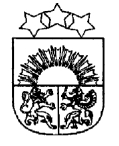 LATVIJAS  REPUBLIKA  KRĀSLAVAS  NOVADSKRĀSLAVAS  NOVADA  DOMEReģ. Nr. 90001267487Rīgas iela 51, Krāslava, Krāslavas nov., LV-5601. Tālrunis +371 65624383, fakss +371 65681772e-pasts: dome@kraslava.lvKrāslavāĀRKĀRTAS SĒDES PROTOKOLS2019.gada 29.oktobrī									Nr.15Sēde sasaukta  Krāslavas novada domē,                        Rīgas ielā 51, Krāslavā, plkst.1000Sēdi atklāj plkst.1000Sēdi vada – novada domes priekšsēdētājs Gunārs UpenieksSēdi protokolē – lietvede Ārija LeonovičaPiedalāsDeputāti: Valentīna Bārtule, Vera Bīriņa,  Aleksandrs Jevtušoks, Viktorija Lene, Antons Ļaksa, Viktors Moisejs, Aleksandrs Savickis, Gunārs Svarinskis, Jānis Tukāns, Gunārs Upenieks, Janīna Vanaga, Ēriks Zaikovskis, Dmitrijs ZalbovičsPašvaldības administrācijas darbinieki:V.Aišpurs, administratīvās nodaļas vadītājs;I.Kavinska, sabiedrisko attiecību speciāliste;J.Roga, reportieris;V.Grizāns, datortīklu administratorsNepiedalās: Jāzeps Dobkevičs (piedalās kursos), Raimonds KalvišsDarba kārtība:1. Par konkursa “Krāslavas novada Gada cilvēks” nomināciju ieguvējiem1.§Par konkursa “Krāslavas novada Gada cilvēks” nomināciju ieguvējiem1.1.Par konkursa uzvarētājiem nominācijā “Mūža ieguldījums”Ziņo: G.UpenieksDebatēs piedalās: V.Bīriņa, A.JevtušoksVārdiskais balsojums:par –  V.Bārtule, V.Bīriņa, A.Jevtušoks, V.Lene,  A.Ļaksa, V.Moisejs,             A.Savickis, G.Svarinskis, J.Tukāns, G.Upenieks, J.Vanaga, Ē.Zaikovskis, D.Zalbovičspret - navatturas – navAtklāti balsojot, par – 13, pret – nav, atturas – nav, Krāslavas novada dome nolemj:Pamatojoties uz konkursa “Krāslavas novada Gada cilvēks” nolikumu un komisijas iesniegto izvērtējumu, par ilggadēju un godprātīgu darbu novada labā kā konkursa uzvarētāju nominācijā „Mūža ieguldījums” apstiprināt Viju Ģiptori;Ziņo: G.UpenieksDebatēs piedalās: A.JevtušoksVārdiskais balsojums:par –  V.Bārtule, V.Bīriņa, A.Jevtušoks, V.Lene,  A.Ļaksa, V.Moisejs,             A.Savickis, G.Svarinskis, J.Tukāns, G.Upenieks, J.Vanaga, Ē.Zaikovskis, D.Zalbovičspret - navatturas – navAtklāti balsojot, par – 13, pret – nav, atturas – nav, Krāslavas novada dome nolemj: Pamatojoties uz konkursa “Krāslavas novada Gada cilvēks” nolikumu un komisijas iesniegto izvērtējumu, par ilggadēju un godprātīgu darbu novada labā kā konkursa uzvarētāju nominācijā „Mūža ieguldījums” apstiprināt Ritu Vekšinu.1.2.Par konkursa uzvarētājiem nominācijā “Gada cilvēks”Ziņo: G.UpenieksDebatēs piedalās: V.Bārtule, G.SvarinskisVārdiskais balsojums:par –  V.Bārtule, V.Bīriņa, A.Jevtušoks, V.Lene,  A.Ļaksa, V.Moisejs,             A.Savickis, G.Svarinskis, J.Tukāns, G.Upenieks, J.Vanaga, Ē.Zaikovskis, D.Zalbovičspret - navatturas – navAtklāti balsojot, par – 13, pret – nav, atturas – nav, Krāslavas novada dome nolemj:Pamatojoties uz konkursa “Krāslavas novada Gada cilvēks” nolikumu un komisijas iesniegto izvērtējumu, par nozīmīgiem sasniegumiem un darbu novada labā kā konkursa uzvarētāju nominācijā “Gada cilvēks” apstiprināt Ilonu Kangizeri;Ziņo: G.UpenieksDebatēs piedalās: V.Moisejs, J.Tukāns, Ē.ZaikovskisVārdiskais balsojums:par –  V.Bārtule, V.Bīriņa, A.Jevtušoks, V.Lene,  A.Ļaksa, V.Moisejs,             A.Savickis, G.Svarinskis, J.Tukāns, G.Upenieks, J.Vanaga, Ē.Zaikovskis, D.Zalbovičspret - navatturas – navAtklāti balsojot, par – 13, pret – nav, atturas – nav, Krāslavas novada dome nolemj:Pamatojoties uz konkursa “Krāslavas novada Gada cilvēks” nolikumu un komisijas iesniegto izvērtējumu, par nozīmīgiem sasniegumiem un darbu novada labā kā konkursa uzvarētāju nominācijā “Gada cilvēks” apstiprināt Ilonu Vanagu.(informācija pielikumā)Lēmuma projekta iesniedzējskonkursa “Krāslavas novadaGada cilvēks” komisijaSēdi slēdz plkst.1025Domes priekšsēdētājs							G.UpenieksDomes lietvede							Ā.Leonoviča2019.gada 29.oktobrī